Evaluation of Practicum Student's Clinical Services Performance(April 2023)Date ___________________________Student ________________________	          Supervisor _________________________Semester __________________	          Student's year in program __________Instructions: Rate the 10 overall categories using to the following scale1	Needs work2	Good (at the developmentally expected level of performance)3	ExceptionalN/O	No opportunity to observe / not applicable	Flag items (  ) that are a concern and add a comment within that section as appropriate. 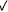 1. ___    RELATIONSHIP WITH CLIENTEstablishes initial rapport.                Forms and maintains the therapeutic alliance.Responds adequately to challenges to therapeutic progress (e.g., resistance, 		homework compliance, inconsistent attendance).Establishes appropriately balanced interactions (e.g., effectively handles silence, behaviorally and affectively matched to client).Maintains appropriate boundaries with client (e.g., scheduling, outside of session communications, handling gifts).Demonstrates effective interpersonal skills and the ability to manage             difficult communication well. Comments: 2.  ___    ASSESSMENT SKILLSWrites sound integrated case conceptualization that interprets assessment results, following current research and professional standards and guidelines, while guarding against decision-making biases (i.e., distinguishing between aspects of assessment that are subjective from those that are objective). Attends to behavioral observations (overt and verbal behavior).	Demonstrates the ability to apply knowledge of functional and dysfunctional behavior including context to the assessment and/or diagnostic process.Provides clear oral communication of feedback to the client and provides oral and written findings and implications of assessment in an accurate and effective manner sensitive to a range of audiences. Demonstrates current knowledge of diagnostic classification systems, functional and dysfunctional behaviors, including consideration of client strengths and psychopathology.Demonstrates understanding of human behavior within its context (e.g., family, social, societal and cultural).Selects and applies assessment methods that draw from the best available empirical literature and that reflect the science of measurement and psychometrics; collects relevant data using multiple sources and methods appropriate to the identified goals and questions of the assessment as well as relevant diversity characteristics of the service recipient. Comments: 3. ___     INTERVENTION SKILLS Demonstrates understanding of the conceptual basis of the intervention.              Demonstrates skillful execution of the intervention.Uses data to chart progress towards goals and evaluates intervention effectiveness. Modifies treatment plan as needed in response to client progress and data (i.e., adapts intervention goals and methods consistent with ongoing evaluation).Comments: 4. ___    EVIDENCE-BASED PRACTICESSelects appropriate evidence-based assessment methods/instruments and 	intervention.Develops evidence-based intervention plans specific to the service delivery        goals.Applies relevant research literature to clinical decision making and        implements interventions informed by the current scientific literature,           assessment findings, diversity characteristics, and contextual variables. Makes appropriate adaptations to existing evidence-based approaches          effectively when a clear evidence-base is lacking.Comments: 5. ___	INTERDISCIPLINARY PRACTICESDemonstrates knowledge and respect for the roles and perspectives of other professions.Demonstrates knowledge of consultation models and practices.Comments: 6. ___     ETHICAL AND PROFESSIONAL BEHAVIORDemonstrates knowledge of and adherence to ethical standards (i.e., APA Ethical Principles of Psychologists and Code of Conduct) and professional guidelines.Demonstrates motivation to learn; effort extended toward skill mastery.Demonstrates developmentally-appropriate ability to work independently.Demonstrates carefulness in work (e.g., attention to detail).Conducts self in an ethical manner in all professional activities (e.g., maintains professional manner and ethical conduct with clients, peers, and supervisors).Recognizes ethical dilemmas as they arise, and applies ethical decision-making processes in order to resolve the dilemmas.Behaves in ways that reflect the values and attitudes of psychology (e.g., integrity, accountability, lifelong learning, concern for the welfare of others, etc.).Engages in self-reflection regarding one’s personal and professional functioning.Engages in activities to maintain and improve performance, well-being, and professional effectiveness.Shows knowledge of and acts in accordance with relevant laws, regulations, rules, and policies governing health service psychology at the organizational, local, state, regional, and federal levels.Comments: 7. ___   PROFESSIONAL VALUES AND INTERPERSONAL SKILLS Demonstrates ability to maintain effective relationships with a wide range of individuals, including colleagues, communities, organizations, supervisors, supervisees, and those receiving professional services. Engages in self-reflection regarding one’s personal and professional functioning; engages in activities to maintain and improve performance, well-being, and professional effectiveness. Produces and comprehends oral, nonverbal, and written communications that are informative and well-integrated. Comments: 8. ___   DIVERSITYDemonstrates the ability to work effectively with individuals whose group membership, demographic characteristics, or worldviews create conflict with their own.Demonstrates knowledge of current theoretical and empirical knowledge base as it relates to addressing diversity in all professional clinical activities and in particular application to case conceptualization/treatment planning. Seeks out additional research for new populations when needed. Recognizes how own personal/cultural history, attitudes, and biases may affect understanding of an interaction with people different from themselves.Comments: 9. ___   SUPERVISION Comes prepared and takes responsibility in supervision.	Shows openness and responsiveness to supervisory feedback.Incorporates supervisory feedback.Shows willingness to be observed and evaluated.	  Gives useful and constructive feedback to others.	Demonstrates knowledge of supervision models and practices (if a focus of the 	practicum).Comments: 10. ___    CASE ADMINSTRATIONCompletes paperwork in timely manner (e.g., progress notes, reports, closing summaries).Demonstrates quality and accuracy of written communications.	 Maintains a sustained caseload. Keeps client information and materials confidential and secure.	   Collects fees in a timely manner.      Comments: To the supervisor: Please comment on your perceptions of the practicum student's major strengths and weaknesses (including any categories rated as “1”).This student has received the following practicum hours under my supervision at this point in time:______Direct Service-interventiona______Direct Service-assessmenta______Supervision______Support Activitiesb______ Peer SupervisionaFor direct service, count each hour of a group, family, or couples session as one hour.  For example, a two-hour group session with 12 adults is counted as two hours.bExperiences involving gathering information about the client / patient, but not in the actualpresence of the client / patient, should be considered “support activities.”  Examples of “supportactivities” include time spent on chart review, writing process notes, consulting with otherprofessionals about cases, video/audio tape review, time spent planning interventions,assessment interpretation, report writing, etc.  In addition, it includes hours spent at a practicum setting in didactic training (e.g. grand rounds, seminars).Grade Earned (if applicable)  _________Supervisor Signature ____________________________________           Date ____________________To the practicum student: If desired, please comment on your supervisor's perceptions of your strengths and weaknesses.Supervisee signature ____________________________________	Date _____________________